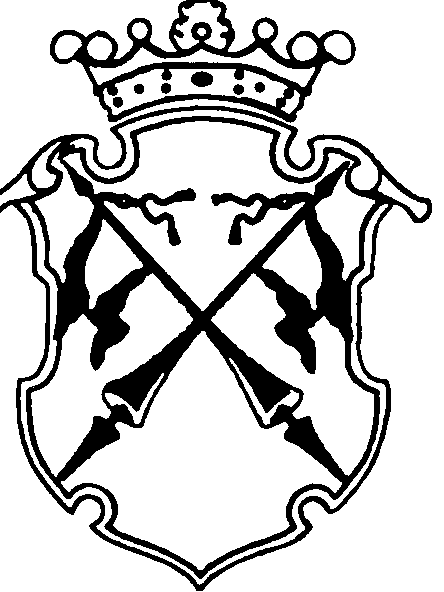 РЕСПУБЛИКА   КАРЕЛИЯКОНТРОЛЬНО-СЧЕТНЫЙ КОМИТЕТСОРТАВАЛЬСКОГО МУНИЦИПАЛЬНОГО РАЙОНАЗАКЛЮЧЕНИЕНА ПРОВЕДЕНИЕ ФИНАНСОВО-ЭКОНОМИЧЕСКОЙ ЭКСПЕРТИЗЫна проект постановления администрации Сортавальского муниципального района«Об утверждении ведомственной целевой программы администрации Сортавальского муниципального района «Обеспечение комплексной безопасности образовательных организаций Сортавальского муниципального района на 2017 год»«29» августа 2017г.                                                                                           №42Основание для проведения экспертизы: п.7 ч.2 статьи 9 федерального закона  от 07.02.2011г. №6-ФЗ «Об общих принципах организации и деятельности контрольно-счетных органов субъектов Российской Федерации и муниципальных образований», ч.2 статьи 157 Бюджетного Кодекса РФ, п.7 статьи 7 Положения о контрольно-счетном комитете Сортавальского муниципального района, утвержденного Решением Совета Сортавальского муниципального района от 26.01.2012г. №232, подпункт 2 п.1 статьи 5 «Положения о бюджетном процессе в Сортавальском муниципальном районе», утвержденного Решением Совета Сортавальского муниципального района от 24.12.2015г. №171.Цель экспертизы: оценка финансово-экономических обоснований на предмет обоснованности расходных обязательств бюджета Сортавальского муниципального района в проекте постановления администрации Сортавальского муниципального района «Об утверждении ведомственной целевой программы администрации Сортавальского муниципального района «Развитие образования на 2017 год».Предмет экспертизы: проект постановления администрации Сортавальского муниципального района «Об утверждении ведомственной целевой программы администрации Сортавальского муниципального района «Обеспечение комплексной безопасности образовательных организаций Сортавальского муниципального района на 2017 год».Проект постановления администрации Сортавальского муниципального района «Об утверждении ведомственной целевой программы администрации Сортавальского муниципального района «Обеспечение комплексной безопасности образовательных организаций Сортавальского муниципального района на 2017 год» (далее – проект Постановления) с приложением паспорта Ведомственной целевой программы администрации Сортавальского муниципального района «Обеспечение комплексной безопасности образовательных организаций Сортавальского муниципального района на 2017 год» (далее – Паспорт ВЦП) представлен на экспертизу в Контрольно-счетный комитет Сортавальского муниципального района (далее- Контрольно-счетный комитет) 24 августа 2017 года.Контрольно-счетный комитет Сортавальского муниципального района произвел экспертизу представленных Администрацией Сортавальского муниципального района документов по проекту Постановления.Рассмотрены следующие материалы по указанному проекту:Проект Постановления администрации Сортавальского муниципального района «Об утверждении ведомственной целевой программы администрации Сортавальского муниципального района «Обеспечение комплексной безопасности образовательных организаций Сортавальского муниципального района на 2017 год» - на 1 л.;Приложение №1 к проекту Постановления «Паспорт Ведомственной целевой программы администрации Сортавальского муниципального района «Обеспечение комплексной безопасности образовательных организаций Сортавальского муниципального района на 2017 год» - на 4л.;Локальные сметы 4 шт. – на 9 л,Акт проверки готовности организации, осуществляющей образовательную деятельность к новому 2017/2018 году на 3 л.Коммерческие предложения 4 шт. на 7 л.Рассмотрев указанные документы, Контрольно-счетный комитет Сортавальского муниципального района пришел к следующим выводам:Полномочия по установлению расходных обязательств подтверждены.Паспорт программы составлен по форме согласно Приложению 1 к Порядку разработки, утверждения и реализации ведомственных целевых программ, утвержденный постановлением администрации Сортавальского муниципального района от 27.05.2010г. №67 (далее-Порядок).В описательной части раскрыто содержание проблемы и дано обоснование необходимости её решения программными методами.Цель программы в полной мере соответствует поставленной проблеме.Задачи Программы взаимоувязаны с целью программы.В программе определены количественные целевые индикаторы, позволяющие оценить степень достижения целей и выполнения задач. Целевые индикаторы взаимоувязаны с мероприятиями программы.Раздел 6 ВЦП содержит механизм реализации программных мероприятий. Сумма расходов на реализацию программы обоснована (представлены локальный сметы, коммерческие предложения). В описательной части Программы и в паспорте программы приведены показатели эффективности расходования бюджетных средств.Программа содержит оценку рисков реализации ВЦП, а также мероприятия по их снижению.ЗАКЛЮЧЕНИЕ: Контрольно-счетный комитет Сортавальского муниципального района, проверив представленные Районным комитетом образования Сортавальского муниципального района документы по проекту Постановления администрации Сортавальского муниципального района «Об утверждении ведомственной целевой программы администрации Сортавальского муниципального района «Обеспечение комплексной безопасности образовательных организаций Сортавальского муниципального района на 2017 год» рекомендует утвердить проект Постановления.И.о. председателя Контрольно-счетного комитета                  		Н.В. Мангушева